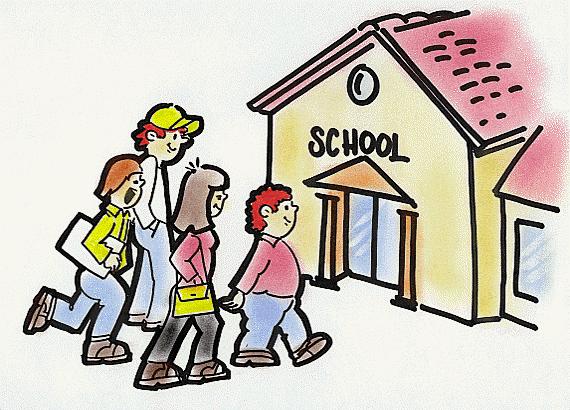 February 25, 2021Welcome:Ms. Robinson called the meeting to order at 4:00pm. The minutes for January were reviewed. A motion was made to accept the minutes. The motion carried.Treasurer’s Report:The total amount currently in the fund is $3,798.33 with no outstanding encumbrances.   A motion was made and seconded to accept the report. The motion carried.Principal’s Update:Due to growth, our ESE self-contained classrooms will be expanding to three beginning in March.  Ms. Kathy Knee will be returning to Crookshank in that department.  Ms. Tiffany Deckerhoff will also be starting in March as our 6th pre-k teacher.   The model for Crookshank is a braided model made up of VPK, Headstart, and IEP students.  Students may stay in the program for two to three years, giving them a significant jumpstart in kindergarten.  Mr. Jackson stays in close contact with Randy Kelly, principal on assignment, who is overseeing the distance learners for the district.  We have less than 50 students who have not returned to brick and mortar classrooms.  Our distance learners are performing very well and are still being serviced by ESE teachers if they qualify.  With the retirement of Ms. Joanne Marziani, Crookshank has hired 4 part-time reading tutors to service our Tier 3 students.  The new tutors are Ms. Catherine Culver, Ms. Adrienne Lee, Ms. Syndi Powers, and Ms. Kimberly Hayward.The SAC Survey is now open.  Spring break is March 17-19, 2021.  Bagged lunches will be served on Tuesday, March 16th.  Title 1:The Book Fair is currently underway.  It started on Monday, February 22nd and runs through February 26th.   Tonight is Parents’ Night for the bookfair from 6:00pm-7:30pm.  All safety precautions will be taken, including temperature checks, limiting the number in the fair at one time, and masks will be required.  A sign-in sheet will be provided to record parent involvement for Title I.  New Business:Ms. Gabaldon, principal at Sebastian Middle School spoke about the transition from elementary school to middle school, stating it is usually harder on the parents than the students.  There are resources on the school website to help parents and students, including a PowerPoint and video.  The students are explicitly taught the behavior expectations and there is a single school culture so that all classrooms have the same expectations of students.  SMS is STEM certified and 54% of the students take STEM classes.   There are no pre-requisites for these classes.  Much of the learning in all classrooms is project based.  A 6th grade electives sheet will be sent to the 5th grade teachers at Crookshank soon.   These sheets will be carefully reviewed over the summer, along with the state test data.  Mr. Jackson posed a question to the committee about the need for educational classes for parents in the area of social media.   The committee agreed that this is a significant need.  Mr. Oft and Mrs. Connor had contacts that may be willing to offer this training to our parents, as well as 4th-5th grade students, and as professional development for teachers.   Mr. Jackson will follow up with these individuals to determine the best next steps.  Other Business:School Recognition Funds (SRF) do not apply to Crookshank this year.  Because there was no testing for the 2019-2020 school year, all schools maintained their 2018-2019 school grade, which for Crookshank was a C.  It is anticipated that the testing this year will be used towards the school accountability score.  The next SAC meeting will be held on March 25 ,2021 at 4:00pm.Ms. Robinson made a motion to adjourn the meeting at 5:03pm.  It was seconded and the motion carried.  